Протокол № 265/УКС-ВПзаседания Закупочной комиссии по запросу котировок в электронной форме  на право заключения договора на выполнение работ: «Мероприятия по строительству и реконструкции для технологического присоединения потребителей (в том числе ПИР) на территории СП «ЦЭС» для нужд филиала «ХЭС» с. Бычиха; с. Новотроицкое; с. Черная Речка; г. Хабаровск; с. Матвеевка; с. Тополево; с. Лесопильное; с. Матвеевка; Хабаровский край, Хабаровский р-н; с. Аван; с/т «Строитель»; с. Елабуга; рп. Переяславка; сдт «Даурия»; с. Осиновая речка; г. Хабаровск; с. Некрасовка; с. Корсаково-2; с. Матвеевка, с. Екатеринославка; п. Переяславка; г. Вяземский; с. Константиновка; с. Гаровка-1». (Лот № 10006-КС ПИР СМР-2020-ДРСК).СПОСОБ И ПРЕДМЕТ ЗАКУПКИ:запрос котировок в электронной форме  на право заключения договора на выполнение работ: «Мероприятия по строительству и реконструкции для технологического присоединения потребителей (в том числе ПИР) на территории СП «ЦЭС» для нужд филиала «ХЭС» с. Бычиха; с. Новотроицкое; с. Черная Речка; г. Хабаровск; с. Матвеевка; с. Тополево; с. Лесопильное; с. Матвеевка; Хабаровский край, Хабаровский р-н; с. Аван; с/т «Строитель»; с. Елабуга; рп. Переяславка; сдт «Даурия»; с. Осиновая речка; г. Хабаровск; с. Некрасовка; с. Корсаково-2; с. Матвеевка, с. Екатеринославка; п. Переяславка; г. Вяземский; с. Константиновка; с. Гаровка-1».  (Лот № 10006-КС ПИР СМР-2020-ДРСК).КОЛИЧЕСТВО ПОДАННЫХ ЗАЯВОК НА УЧАСТИЕ В ЗАКУПКЕ: 3 (три) заявки.КОЛИЧЕСТВО ОТКЛОНЕННЫХ ЗАЯВОК: 1 (одна) заявка.ВОПРОСЫ, ВЫНОСИМЫЕ НА РАССМОТРЕНИЕ ЗАКУПОЧНОЙ КОМИССИИ:О  рассмотрении результатов оценки заявок.Об отклонении заявки Участника АО "ВОСТОКСЕЛЬЭЛЕКТРОСЕТЬСТРОЙ".О признании заявок соответствующими условиям Документации о закупке.О ранжировке заявок.О выборе победителя закупки.По вопросу № 1Признать объем полученной информации достаточным для принятия решения.Принять к рассмотрению заявки следующих участников:По вопросу № 2Отклонить заявку Участника АО "ВОСТОКСЕЛЬЭЛЕКТРОСЕТЬСТРОЙ" от дальнейшего рассмотрения на основании п. 4.9.6 а) Документации о закупке, как несоответствующую следующим требованиям:По вопросу № 3  Признать заявки ООО "КОМПАНИЯ ЭТК - ЭНЕРГОТРАНС" 
ИНН/КПП 2721108220/272501001 
ОГРН 1032700330772ООО "АМУР - ЭП" 
ИНН/КПП 2724046821/272401001 
ОГРН 1022701285914соответствующими условиям Документации о закупке и принять их к дальнейшему рассмотрению.       По вопросу № 4Утвердить ранжировку заявок:         По вопросу № 5Признать Победителем закупки Участника, занявшего 1 (первое) место в ранжировке по степени предпочтительности для Заказчика: ООО "КОМПАНИЯ ЭТК - ЭНЕРГОТРАНС" 
ИНН/КПП 2721108220/272501001 ОГРН 1032700330772 с ценой заявки не более 3 931 538,00 руб. без учета НДС.Сроки выполнения работ: Начало выполнения работ –  с момента заключения договора. Окончание выполнения работ –  30.04.2020 г.Условия оплаты: в течение 30 (тридцати) календарных дней с даты подписания актов выполненных работ, на основании выставленных Подрядчиком счетов.Гарантии выполненных работ: Гарантии качества на все конструктивные элементы и работы, предусмотренные  в Техническом задании и выполняемые Подрядчиком на объекте, в том числе на используемые строительные конструкции, материалы и оборудование  должны составлять 60 месяцев с момента ввода объекта в эксплуатацию,  при условии соблюдения Заказчиком правил эксплуатации сданного в эксплуатацию объекта.Инициатору договора обеспечить подписание договора с Победителем не ранее чем через 10 (десять) календарных дней и не позднее 20 (двадцати) календарных дней после официального размещения итогового протокола по результатам закупки.Победителю закупки в срок не позднее 3 (трех) рабочих дней с даты официального размещения итогового протокола по результатам закупки обеспечить направление по адресу, указанному в Документации о закупке, информацию о цепочке собственников, включая бенефициаров (в том числе конечных), по форме и с приложением подтверждающих документов согласно Документации о закупке.Секретарь Закупочной комиссии1 уровня АО «ДРСК                                              ____________________          Елисеева М.Г.Исп. Чуясова. Тел. (4162) 397-268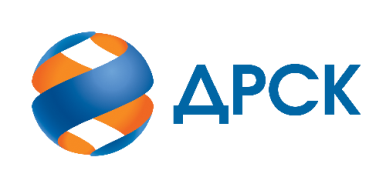                                                                        АКЦИОНЕРНОЕ ОБЩЕСТВО              «ДАЛЬНЕВОСТОЧНАЯ РАСПРЕДЕЛИТЕЛЬНАЯ СЕТЕВАЯ КОМПАНИЯ»город БлаговещенскЕИС № 31908644711«22» января 2020 года№п/пДата и время регистрации заявкиНаименование, ИНН Участника и/или его идентификационный номер10.01.2020 02:52ООО "КОМПАНИЯ ЭТК - ЭНЕРГОТРАНС" 
ИНН/КПП 2721108220/272501001 
ОГРН 103270033077220.12.2019 07:43ООО "АМУР - ЭП" 
ИНН/КПП 2724046821/272401001 
ОГРН 102270128591409.01.2020 03:41АО "ВОСТОКСЕЛЬЭЛЕКТРОСЕТЬСТРОЙ" 
ИНН/КПП 2702011141/272501001 
ОГРН 1022701403944№п/пДата и время регистрации заявкиНаименование, ИНН Участника и/или его идентификационный номерЦена заявки, руб. без НДС10.01.2020 02:52ООО "КОМПАНИЯ ЭТК - ЭНЕРГОТРАНС" 
ИНН/КПП 2721108220/272501001 
ОГРН 10327003307723 931 538,0020.12.2019 07:43ООО "АМУР - ЭП" 
ИНН/КПП 2724046821/272401001 
ОГРН 10227012859144 012 167,0009.01.2020 03:41АО "ВОСТОКСЕЛЬЭЛЕКТРОСЕТЬСТРОЙ" 
ИНН/КПП 2702011141/272501001 
ОГРН 10227014039444 022 167,00№ п/пОснования для отклонения1.Участник не предоставил основной пакет документов, что не соответствует п. 4.5.1.1. Документации о закупке. Место в ранжировке Дата и время регистрации заявкиНаименование, ИНН Участника и/или его идентификационный номерЦена заявки, 
руб. без НДС Возможность применения приоритета в соответствии с 925-ПП1 место10.01.2020 02:52ООО "КОМПАНИЯ ЭТК - ЭНЕРГОТРАНС" 
ИНН/КПП 2721108220/272501001 
ОГРН 10327003307723 931 538,00нет 
2 место20.12.2019 07:43ООО "АМУР - ЭП" 
ИНН/КПП 2724046821/272401001 
ОГРН 10227012859144 012 167,00нет 
